МУНИЦИПАЛЬНОЕ ДОШКОЛЬНОЕ ОБРАЗОВАТЕЛЬНОЕ БЮДЖЕТНОЕ УЧРЕЖДЕНИЕ 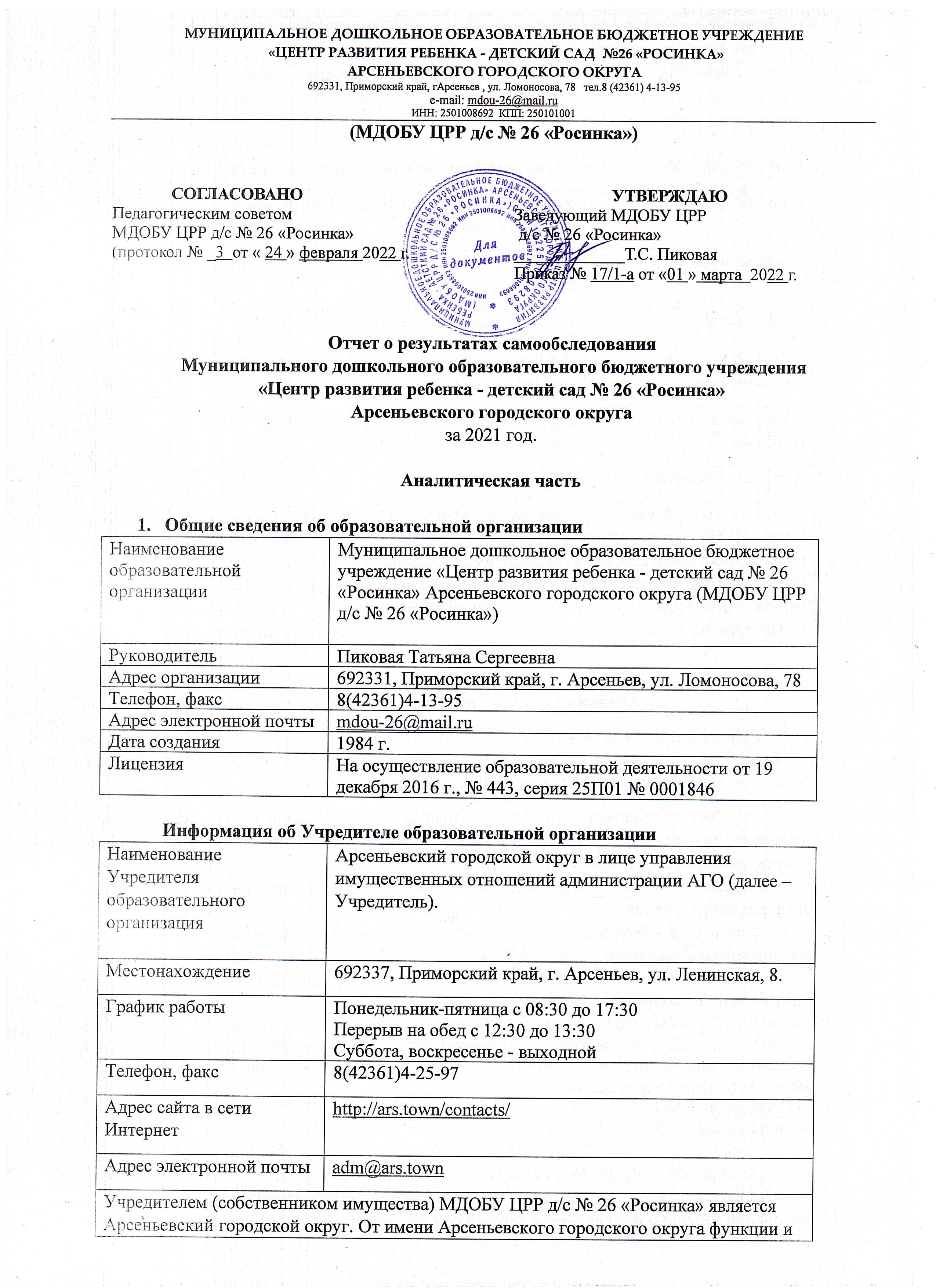  «ЦЕНТР РАЗВИТИЯ РЕБЕНКА - ДЕТСКИЙ САД  №26 «РОСИНКА» АРСЕНЬЕВСКОГО ГОРОДСКОГО ОКРУГА692331, Приморский край, гАрсеньев , ул. Ломоносова, 78   тел.8 (42361) 4-13-95e-mail: mdou-26@mail.ruИНН: 2501008692  КПП: 250101001(МДОБУ ЦРР д/с № 26 «Росинка»)Отчет о результатах самообследования Муниципального дошкольного образовательного бюджетного учреждения «Центр развития ребенка - детский сад № 26 «Росинка» Арсеньевского городского округаза 2021 год.Аналитическая частьОбщие сведения об образовательной организацииИнформация об Учредителе образовательной организацииСведения об Уполномоченном органе Учредителя образовательного учреждения1.1. Общая характеристика образовательного учреждения 	Муниципальное дошкольное образовательное бюджетное учреждение «Центр развития ребенка - детский сад № 26 «Росинка»  Арсеньевского городского округа расположен по адресу: улица Ломоносова, 78 (далее МДОБУ ЦРР д/с № 26 «Росинка»).МДОБУ расположено в отдельно стоящем здании. Здание построено в 1984 году по типовому проекту, двухэтажное, панельное. Центральное отопление, вода, канализация, сантехническое оборудование в удовлетворительном состоянии. Кухня-пищеблок расположена на первом этаже. Кухня обеспечена необходимым набором оборудования. Прачечная оборудована 2 стиральными машинами с автоматическим управлением, автоматической машиной для сушки белья.Медицинский кабинет полностью оборудован всем необходимым для оказания первой доврачебной помощи. Территория детского сада занимает 2180,7 кв.м. Имеются: 2 склада, складские помещения в овощехранилище, физкультурно- спортивная площадка, 11 групповых площадок с теневыми навесами и малыми игровыми, спортивными формами. Мощность дошкольного образовательного учреждения: - Проектная - 240- Фактическая - 179В МДОБУ «ЦРР д/с № 26 «Росинка» одиннадцать возрастных групп. Все группы имеют изолированные спальни. В детский сад принимаются дети в возрасте от 1,5 лет до 7 лет на основании путёвки. Зачисленные в детский сад дети комплектуются в группы. Прием детей в детский сад осуществляется на основании путёвки, медицинского заключения (медицинская карта установленного образца), заявления, свидетельства о рождении ребёнка (копия), договора, приказа. МДОБУ «ЦРР д/с № 26 «Росинка» осуществляет свою деятельность в соответствии с нормативно-правовыми и локальными документами: Законом Российской Федерации от 21.12.2012 № 273-ФЗ «Об образовании в Российской Федерации»; Федеральными государственными образовательными стандартами, утвержденными Министерством образования и науки Российской Федерации 17.10.2013 за № 1155; Закона Приморского края от 13.08.2013 г. № 243-КЗ «Об образовании в Приморском крае»; Постановление Главного государственного санитарного врача РФ от 28 сентября 2020 г. № 28 «Об утверждении санитарных правил СП 2.4.3648-20 "Санитарно-эпидемиологические требования к организациям воспитания и обучения, отдыха и оздоровления детей и молодежи»; Письмом Министерства образования Российской Федерации от 14.03.2000 № 65/23-16 «О гигиенических требованиях к максимальной нагрузке на детей дошкольного возраста в организованных формах обучения»; Федеральным законом «Об основных гарантиях прав ребёнка Российской Федерации»; Конвенцией ООН о правах ребёнка. Режим работы Детского сада и длительность пребывания в нем детей определяются Уставом и договором, заключаемым между Детским садом и Учредителем. Детский сад функционирует в режиме пятидневной рабочей недели. Длительность пребывания в нем детей устанавливается с 7:30 часов до 18:00 часов - в режиме полного дня (10,5-часового пребывания).  Выходные дни: суббота, воскресенье, праздничные дни.Основу режима составляет точно установленный распорядок сна и бодрствования, приемов пищи, гигиенических и оздоровительных процедур, ОД, прогулок и самостоятельной деятельности детей. Обеспечение правильного режима в ДОУ достигается за счет распределения детей по возрастным группам. Каждая группа имеет свой распорядок дня, учитывающий особенности дошкольников данного возраста. Среднегодовая численность детей в 2021 году составила 186 человека. Из них Из них: 90 девочек (50,3 %) и мальчиков 89 (49,7 %) Вывод: муниципальное дошкольное образовательное бюджетное учреждение «ЦРР д/с № 26 «Росинка» функционирует в соответствии с нормативными документами в сфере образования Российской Федерации. 2. Система управления 2.1. Нормативно-правовое обеспечение управления ДОУ Детский сад в своей деятельности руководствуется Конституцией Российской Федерации, Законом Российской Федерации от 21.12.2012 № 273-ФЗ «Об образовании в Российской Федерации» и другими федеральными законами, указами и распоряжениями Президента Российской Федерации; распоряжениями Правительства Российской Федерации, решениями соответствующих органов, осуществляющих управление в сфере образования, законами и иными нормативными правовыми актами Приморского края, муниципальными правовыми актами города Арсеньева, Уставом, договором, заключаемым между Детским садом и родителями (законными представителями) и локальными актами: 1. Штатное расписание; 2. Приказы заведующего МДОБУ ЦРР д/с № 26 «Росинка»; 3. Правила внутреннего трудового распорядка ДОУ; 4. Должностные инструкции, определяющие обязанности работников ДОУ; 5. Инструкции по организации охраны жизни и здоровья детей в ДОУ; 6. Инструкции по охране труда и технике безопасности; 7. Положения («Положение о комиссии по урегулированию споров между участниками образовательных отношений», Положение о родительском собрании, Положение о Попечительском совете, Положение об общем собрании трудового коллектива, Положение о контроле, Положение о педагогическом совете и др.); 8. Образовательная программа МДОБУ «ЦРР д/с № 26 «Росинка»»; 9. Рабочие программы педагогов. 2.2. Формы и структура управления Управление детским садом строится на принципах единоначалия и самоуправления. Формами самоуправления детского сада являются Педагогический совет, Управляющий совет, Общее собрание трудового коллектива. Непосредственное руководство детским садом осуществляет прошедший соответствующую аттестацию заведующий. К исключительной компетенции Учредителя относится: назначение и освобождение от должности заведующего детским садом, заключение с ним трудового договора. Заведующий действует на основе единоначалия, решает все вопросы деятельности детского сада, не входящие в компетенцию органов самоуправления детского сада и Учредителя. Организационная структура управления МДОБУ предполагает взаимодействия администрации с родителями, педагогами и детьми. Заведующий МДОБУ осуществляет общее руководство МДОБУ, которое включает в себя кадровое информационное обеспечение, материально-техническое обеспечение, систему стимулирования и мотивации, учет мастерства и профессионализма, сотрудничество и сотворчество, медико-психологическое сопровождение, организацию педагогического сообщества, включение семьи в управление МДОБУ, преемственность и единство требований МДОБУ и семьи, взаимоотношения родителей, стиль воспитания в семье, организует родительское сообщество. 	Управляющий совет рассматривает вопросы: Развития образовательной организации; финансово- хозяйственной деятельности; материально- технического обеспечения.Педагогических совет осуществляет текущее руководство образовательной деятельностью Учреждения, в том числе рассматривает вопросы: Развития образовательных услуг; Регламентации образовательных отношений; Разработки образовательных программ; Выбора учебников, учебных пособий, средств обучения и воспитания; Материально- технического обеспечения образовательного процесса; Аттестации, повышении квалификации педагогических работников; Координация деятельности методических объединений.Общее собрание трудового коллектива Реализует право работников учувствовать в управлении образовательной организацией, в том числе: Участвовать в разработке и принятии коллективного договора, правил трудового распорядка, изменений и дополнений к ним; Принимать локальные акты, которые регламентируют деятельности образовательной организации и связаны с правами и обязанностями работников; Разрешать конфликтные ситуации между работниками и администрацией образовательной организации; Вносить предложения по корректировке плана  мероприятий организации, совершенствованию ее работы и развитию материальной базы.Структура и система управления соответствуют специфике деятельности Детского сада. По итогам 2021 года система управления Учреждения оценивается как эффективная, позволяющая учесть мнение работников и всех участников образовательный отношений. В следующем году изменения системы управления не планируется. В целях учета мнения родителей (законных представителей) несовершенно летних обучающихся и педагогических работников по вопросам  управления учреждением и при принятии учреждением локальных нормативных актов, затрагивающих их права и законные интересы, по инициативе родителей(законных представителей) несовершеннолетних обучающихся и педагогических работников в учреждении созданы: совет родителей и профессиональный союз работников учреждения.Структура управленияСтарший воспитатель осуществляет планирование, анализирует и корректирует деятельность, обеспечивает связь со школой, контролирует учебно-воспитательный процесс, обеспечивает взаимодействие с родителями, организует дополнительные образовательные услуги. Воспитатели осуществляют воспитательно-образовательный процесс, формируют трудовые навыки и умения, осознанно-правильное отношение к человеку труженику, развивают инициативу и самостоятельность в речевом общении с взрослыми и сверстниками, расширяют словарный запас, формируют жизненно важные двигательные навыки и умения, способствующие укреплению здоровья, развивают интеллектуальные способности детей, осуществляют индивидуальный подход к детям, организуют дополнительные платные образовательные услуги.Музыкальный руководитель через современную и классическую музыку оказывают влияние на общее эмоциональное состояние ребенка. Вывод: В МДОБУ «ЦРР д/с № 26 «Росинка»» создана структура управления в соответствии с целями и содержанием работы учреждения 3. Содержание и качество подготовки воспитанников3.1.  Организация педагогического процесса Педагогический процесс в МДОБУ осуществляется на основе образовательной программы дошкольного образования, которая составлена в соответствии с ФГОС дошкольного образования, с учетом примерной образовательной программы дошкольного образования, санитарно-эпидемиологическими правилами и нормативами, с учетом недельной нагрузки. Количество и продолжительность занятий с детьми определяется программами воспитания и обучения в детском саду и санитарно-эпидемиологическими правилами и нормативами для ДОУ. В части, формируемой участниками образовательных отношений, представлены выбранные парциальные программы, методики, формы организации образовательной работы, направленные на развитие детей в нескольких образовательных областях, видах деятельности и культурных практиках. Объем обязательной части ООП ДОУ составляет не менее 60 % от ее общего объема; части, формируемой участниками образовательный отношений не более 40 %.В соответствии с положением № 1 к лицензии на осуществление образовательной деятельности от 19 декабря 2016 г., № 443, Учреждение вправе оказывать услуги по дополнительному образованию детей. Дополнительные образовательные услуги не могут быть оказаны взамен в рамках основной образовательной деятельности, финансируемой учредителем.Вывод: Освоение образовательных программ дошкольного образования не сопровождается проведением промежуточных аттестаций и итоговой аттестации обучающихся.Важная роль в воспитательно-образовательном процессе отводится созданию благоприятного психологического микроклимата, содержанию и оснащению предметно-развивающего пространства. Воспитанники чувствуют себя комфортно, эмоционально благополучно. 3.2. Цели образовательного процесса Целью деятельности детского сада является решение основных задач дошкольного образования: - охрана жизни и укрепление физического и психического здоровья детей (в том числе эмоционального благополучия); - сохранения и поддержки индивидуальности ребенка, развитие индивидуальных способностей и творческого потенциала каждого ребенка как субъекта отношений с людьми, миром и самим собой; - формирования общей культуры воспитанников, развития их нравственных, интеллектуальных, физических, эстетических качеств, инициативности, самостоятельности и ответственности, формирования предпосылок учебной деятельности; - формирования социокультурной среды, соответствующей возрастным и индивидуальным особенностям детей; - обеспечения равных возможностей полноценного развития каждого ребенка независимо от пола, нации, социального статуса, психофизиологических особенностей (в том числе ограниченных возможностей здоровья);  объединения обучения и воспитания в целостный образовательный процесс на основе духовно-нравственных и социокультурных ценностей и принятых в обществе правил и норм поведения в интересах человека, семьи, общества;  формирования общей культуры личности детей, развития их социальных, нравственных, эстетических, интеллектуальных, физических качеств, инициативности, самостоятельности и ответственности ребёнка, формирования предпосылок учебной деятельности;  обеспечения вариативности и разнообразия содержания образовательных программ и организационных форм уровня дошкольного образования, возможности формирования образовательных программ различной направленности с учётом образовательных потребностей и способностей детей;  формирования социокультурной среды, соответствующей возрастным, индивидуальным, психологическим и физиологическим особенностям детей;  обеспечения психолого-педагогической поддержки семьи и повышения компетентности родителей (законных представителей) в вопросах развития и образования, охраны и укрепления здоровья детей;  осуществление необходимой коррекции недостатков в физическом и (или) психическом развитии детей;  оказание специализированной помощи, способствующей преодолению нарушений речи и связанных с ними особенностей психического развития;  оказание консультативной и методической помощи родителям (законным представителям) по вопросам воспитания, обучения и развития детей. Программа направлена:  на создание условий развития детей дошкольного возраста, открывающих возможности позитивной социализации ребёнка, его всестороннего личностного развития, развития инициативы и творческих способностей на основе сотрудничества со взрослыми и сверстниками и соответствующим дошкольному возрасту видам деятельности;  на создание развивающей образовательной среды. 3.3. Предметно-развивающая образовательная средаСреда, окружающая детей в детском саду, обеспечивает безопасность их жизни, способствует укреплению здоровья и закаливанию организма каждого их них.Непременным условием построения развивающего пространства в детском саду является опора на личностно-ориентированную модель взаимодействия между детьми и взрослыми.Стратегия и тактика построения среды определяется особенностями личностно-ориентированной модели воспитания.Исключительное значение в воспитательном процессе придаётся игре, позволяющей ребёнку проявить полную активность, наиболее полно реализовать себя.Игровое пространство имеет свободно определяемые элементы в рамках игровой площади, которые дают простор изобретательству и открытиям и сотворчеству.Среда является важным фактором воспитания и развития ребенка. Поэтому пространство групп организовано в виде хорошо разграниченных центров («центры», «уголки»). Оснащение уголков меняется в соответствии с тематическим планированием образовательного процесса.В качестве таких центров развития оформлены:центр активности (центр сюжетно-ролевых игр);центр «Здравствуй, книжка! »центр настольно-печатных игр;центр ИЗО деятельности или уголок творчества «Умелые руки»;центр «Мы познаём мир»;центр физического развития;центр конструктивной деятельности;центр экспериментирования;центр музыкально-театрализованной деятельности;центр психологической разгрузки «Гармония».3.4.  Создание и обновление предметно-развивающей средыВывод: развивающая предметно-пространственная среда групп предусматривает создание условий для упражнений в практической деятельности, сенсорного развития, развития речи, математических представлений, знакомства с окружающим миром, природой, основами естественных наук. Игры, занятия, упражнения с сенсорным дидактическим материалом способствуют развитию у детей зрительно-различительного восприятия размеров, форм, цвета, распознавание звуков, математическому развитию и развитию речи.3.5. Качество процессов деятельности, образовательный процессСохранение и укрепление здоровья детей.В содержании образовательной деятельности дошкольного учреждения большое внимание уделяется сохранению и укреплению здоровья воспитанников, проведению профилактических и здоровьесберегающих мероприятий. Отслеживается индекс здоровья детей, проводятся профилактические мероприятия с учетом отнесения детей к определённой группе здоровья. Два раза в год проводится мониторинг физического развития и физической подготовленности воспитанников, один раз в учебный год проводится углубленный медицинский осмотр, по результатам которого медицинскими работниками совместно с педагогами ДОУ составляется план по оздоровительной работе с детьми – это позволяет достичь положительных результатов. Главным направлением оздоровительной работы в ДОУ остаются:формирование правильной осанки, укрепление костно – мышечной системы;укрепление иммунитета ребенка (неспецифическая профилактика вирусных инфекций);повышение толерантности организма ребенка к стрессовым факторам, создание психологического комфорта.Основными методами оздоровления являются:Соблюдение режима дня и полноценного питания, соответствующее возрасту.Физические нагрузки с учетом возраста и индивидуальных особенностей организма ребенка.Закаливание.Для реализации физкультурно – оздоровительных задач созданы благоприятные условия. Физкультурный зал оснащен спортивным оборудованием, ка традиционным, так и нетрадиционным: мячи – массажёры, коррекционные коврики, ортопедические мячи, спортивные снаряды. В каждой возрастной группе имеются оборудование для физического развития ребенка. В повседневной деятельности педагогами используются различные формы работы с детьми: ОД, занятия тренировки, дыхательная гимнастика, самомассажи, различные виды гимнастик, подвижные игр.Показатель здоровья воспитанников ДОУ за 2021 год.Распределение детей по группам здоровья.Результаты диагностики уровня физического развития.Высокий уровень – 80 %Средний уровень – 20 %Низкий уровень –  0 %Система работы ДОУ направленная на снижения заболеваемости детей.В систему профилактических и закаливающих процедур входит: Утренняя гимнастика.Витаминотерапия.Полоскание рта, горла кипяченой водой после обеда.Расширенное умывание прохладной водой летом.Мытье и обливание ног летом.Гимнастика после сна.Ритмическая гимнастика.Босохождение.Музыкотерапия.Соблюдение режима прогулок.Солнечные и воздушные ванны.Утренний прием детей на воздухе, корригирующая гимнастика.Дыхательная гимнастика.Профилактика нарушения зрения.Соблюдение санитарно – гигиенических мероприятий (влажная уборка помещений по графику, проветривание, гарцевания помещений, ежедневые прогулки).Организацию медицинского обслуживания воспитанников МДОБУ ЦРР детский сад № 26 «Росинка» осуществляет КГБУЗ «Арсеньевская детская больница» Министерства здравоохранения Приморского края (на основании Договора об организации медицинского обслуживания), согласно расписанию медицинской сестры. Для оказания медицинской помощи в детском саду оборудованы: кабинет, прививочный кабинет, изолятор, санузел. Персонал учреждения проходит один раз в год медицинский осмотр. Организация питания в ДОУ соответствует санитарно – эпидемиологическим правилам и нормативам. Организованно четырехразовое питание, необходимое для нормального роста и развития детей согласно утвержденному 10 дневному меню и технологическим картам.4. Организация учебного процесса4.1. Образовательная деятельностьПедагогический процесс в МДОБУ осуществляется на основе образовательной программы дошкольного образования. Количество и продолжительность занятий с детьми определяется программами воспитания и развития в детском саду и санитарно-эпидемиологическими правилами и нормативами для ДОУ.В 2021 году в школу выпустили 38 детей. Все дети осознают важность обучения в школе. Понимают последовательность событий, представленных в серии картинок. Умеют устанавливать причинно - следственные связи. Правильно выделяют главных героев, устанавливают взаимоотношения между ними. Понимают, окружающую героев обстановку. Обладают достаточно широким кругозором. Выполняя определенное задание, ребята правильно ориентируются в содержании, осмысленно подходят к решению поставленных задач. Умеют планировать и выбирать верные решения. Правильно находить их сходство в предметах и объединяют их по выявленным признакам в группы. Распознают различия в сходных предметах и явлениях окружающего мира. При классификации предметов опираются на существенный признак, мотивируют объединение. Дети умеют действовать по образцу. Зрительно соотносят каждый элемент и результат своей работы с образцом. Умеют принимать задание и удерживать его до конца занятия. Адекватно оценивают результат в сравнении с образцом. Положительная мотивация к обучению в школе. Уровень концентрации внимания, памяти, темп выполнения задания в норме.Дети к поступлению в школу подготовлены. Их знания, умения и навыки соответствуют возрастным особенностям и требованиям программы.Наши ребята - участники многих конкурсов. Высокие результаты достигнуты благодаря кружковой работе, которой активно занимаются с детьми наши штатные педагоги и приглашённые специалисты.4.2. Осуществление оценки качества подготовки воспитанников ДОУ.Отдельным направлением работы является мониторинг качества образования в ДОУ. Уровень развития детей анализируется по итогам педагогической диагностики.Формы проведения диагностики:Наблюдения, итоговые занятия.Диагностические занятия (по каждому разделу программы).Диагностические срезы.Разработаны диагностические карты освоения образовательной программы (ООП) дошкольного образования учреждения в каждой возрастной группе.Карты включают анализ уровня развития целевых ориентиров детского развития и качества освоения образовательных областей.4.3. Результаты качества освоения ООП Учреждения за 2021 год.Основные задачи мониторинга достижения уровня детьми планируемых результатов:- выявить индивидуальные особенности развития каждого ребёнка и наметить при необходимости индивидуальный маршрут образовательной работы для максимального раскрытия потенциала детской личности.Сбор информации основан на использовании следующих методик:систематические наблюдения за деятельностью ребёнкаорганизация специальной игровой деятельностиполучение ответов на поставленные задачи через педагогические ситуациианализ продуктов детской деятельностианализ процесса деятельностииндивидуальная беседа с ребёнкомФорма организации мониторинга:Педагогами проводился мониторинг по основным образовательным областям программы ДОУ:Физическое развитие;Социально - коммуникативное развитие;Познавательное развитие;Речевое развитие;Художественно-эстетическое развитие;Данные о результатах мониторинга отражались в таблицах.В группе младшего возраста было  обследовано 23 ребенка. Из них:Высокий уровень –  11 детей (47,8 %);Средний уровень –   12 детей (52,2 %);Низкий уровень - 0.Результаты мониторинга детей группы младшего возраста представлены в таблице № 1.Младшая группа № 1Таблица 1Из представленных данных можно сделать вывод: показатели детей младшей группы по всем образовательным областям  – находится в стадии формирования. Особое внимание необходимо уделять речевому, познавательному, художественно-эстетическому развитию младших дошкольников: побуждать к свободному общению со взрослыми и сверстниками, осуществлять индивидуализацию форм работы с дошкольниками. Расширять формы взаимодействия с родителями воспитанников. В течение учебного года проводилась индивидуальная работа с детьми, пополнялась учебно-методическая база ДОУ, проводились закаливающие мероприятия, велась адаптационная и просветительская работа с родителями. Благодаря этому удалось повысить уровень освоения программы детьми к концу года.Во вторых младших группах было обследовано 41 ребенок, 2 ребенка отсутствовали на момент мониторинга.Из них:Высокий уровень – 22 ребенка (53,4 %);Средний уровень – 17 детей (45,5 %);Низкий уровень – 2 ребенка (1,1 %).Результаты мониторинга детей во вторых младших группах представлены в таблице № 2.2 младшие группы № 2 и № 9Таблица 2Высокий уровень детей 2 младшей группы наблюдаются по линии социально - коммуникативного развития; физическое развитие, познавательное развитие, художественно – эстетическое развитие – находится в стадии формирования (средний уровень). Низкие результаты по линии речевого развития – эти дети не стремятся принимать участие в групповой беседе, отвечают на вопросы односложно или молчат.  В средних группах  было обследовано 46 детей.Из них:Высокий уровень –  18 детей (39,5 %);Средний уровень –    28 детей  (60,5 %);Низкий уровень – 0.Результаты мониторинга средних групп представлены в таблице № 3.Средняя группа № 6 и № 7Таблица 3Данная возрастная группа детей показала высокий и средний уровень овладения результатами образовательной программой.  Данные проведённого мониторинга показали, что программный материал подобран в соответствии с возрастными и индивидуальными особенностями детей. Низкий уровень усвоения образовательной программы отсутствует. 	В старшей группе было обследовано  42 человек, из них имеют:Из них:Высокий уровень –   28 детей (66,5 %);Средний уровень –    14 детей (33,5 %);Низкий уровень – 0.Результаты мониторинга старших групп представлены в таблице № 4.Старшие группы № 4 и № 8Таблица 4Исходя из общего результата мониторинга по освоению программного материала по всем образовательным областям, дети показали высокий и средний уровень развития. В целом реализация  образовательных областей находится на достаточном уровне, однако, существуют предпосылки к повышению уровня детей.  Выявлены проблемы в области речевого развития. Педагогам необходимо создавать условия для самостоятельной речевой активности в течение дня; включать коммуникативные игры и упражнения при организации занятий; выполнять пальчиковую и артикуляционную гимнастики в режимных моментах, расширять кругозор детей. В подготовительных группах было обследовано 38 детей.Из них:Высокий уровень –    17 детей (45,8 %);Средний уровень – 21 ребенок (54,2 %);Низкий уровень – 0.Результаты мониторинга подготовительных групп представлены в таблице № 5.Подготовительные группы № 10 и № 11Таблица 5В итоге представленных данных мониторингового обследования видно, что преобладает удовлетворительно сформированный уровень освоения основной образовательной программы ДОУ.Сводные данные по выполнению общеобразовательной программы ДОУ в 2021 году представлены в таблице 6:Таблица 6Вывод: воспитательно-образовательный процесс в МДОБУ строится с учетом требований санитарно-гигиенического режима в дошкольных учреждениях. Выполнение детьми образовательной программы дошкольного образования осуществляется на хорошем уровне. Годовые задачи реализованы в полном объеме.В ДОУ систематически организуются и проводятся различные тематические мероприятия.4.4. Результативность деятельности воспитанников за 2021 год.4.5. Осуществление образовательной деятельности по дополнительным общеобразовательным программам.Реализация дополнительных общеобразовательных программ осуществляется в дошкольном образовательном учреждении в соответствии с Федеральным законом от 29.12.2012 года № 273-ФЗ «Об образовании в Российской Федерации», Приказом Министерства просвещения РФ от 9.11.2018 года № 196 «Об утверждении Порядка организации и осуществления образовательной деятельности по дополнительным общеобразовательным программам» и Постановлением Правительства РФ от 15.08.2013 года № 706 «Об утверждении Правил оказания платных образовательных услуг».Образовательная деятельность по дополнительным общеобразовательным программам направленна на:формирование культуры здорового и безопасного образа жизни;формирование и развитие творческих способностей обучающихся;обеспечение духовно – нравственного, гражданско – патриотического, трудового воспитания обучающихся;выявление, развитие и поддержку талантливых обучающихся, а так же лиц, проявивших выдающиеся способности;удовлетворение индивидуальных потребностей обучающихся в интеллектуальном, нравственном, художественно – эстетическом развитии, а также в занятиях физической культурой и спортом;создание и обеспечение необходимых условия для личностного развития;социализацию и адаптацию обучающихся к жизни в обществе;формирование общей культуры обучающихся;удовлетворение иных образовательных потребностей и интересов обучающихся, не противоречащих законодательству РФ, осуществляемых за пределами ФГОС.Информация о реализуемых дополнительных общеразвивающих программах.Для развития личности ребенка, его творческих способностей, потребностей и интересов была организована система дополнительного образования, в течении года работали кружки по следующим направлениям: художественно – эстетическое развитие, физическое развитие. Всего приняли участие в организации кружковой работы 10 педагогов, получили дополнительные услуги 162 ребенка.Дополнительные общеразвивающие программы реализуются в течении всего года, включая каникулярное время. Организация образовательной деятельности осуществляется в соответствии с индивидуальными учебными планами в объединениях по интересам, сформированных в группы обучающихся одного возраста или разных возрастных категорий.Дополнительные общеразвивающие программы.В дополнительном образовании в 2021 году было задействовано 90,5 % воспитанников детского сада. Педагогическая деятельность по реализации дополнительных общеразвивающих программ осуществлялась педагогами, имеющими среднее профессиональное или высшее образование и отвечающими квалификационным требованиям, указанным в квалификационных справочниках, профессиональным стандартам.При реализации дополнительных общеразвивающих программ в образовательном учреждении организуются и проводятся итоговые мероприятия, создаются необходимые условия для совместной деятельности обучающихся и родителей (законных представителей).Так в 2021 году организованны консультации, мастер – классы, просмотр практической деятельности. Информация об осуществлении образовательной деятельности дополнительным общеразвивающим программам размещена на информационном стенде образовательного учреждения и на официальном сайте ДОУ в соответствии с действующим законодательством РФ.4.6. Взаимодействие с родителямиДошкольное образовательное учреждение создает все условия для максимального удовлетворения запросов родителей детей по их воспитанию и развитию. Родители являются полноправными участниками воспитательно- образовательного процесса в МДОБУ ЦРР д\с № 26 «Росинка». Педагогическим коллективом проводится дифференцированная работа с родителями. С целью выработки единых требований в воспитании и обучении детей педагоги оформляют и постоянно обновляют информационные стенды для родителей. Проводятся:- общие собрания;- собрания по группам;- консультирование специалистами;- совместные досуги с родителями;- тематические выставки для родителей;- совместные с родителями досуги и праздники.Попечительским советом была организована подготовка МДОБУ к осенне-зимнему периоду и очистка территории в двухмесячник в период апрель-май 2021 г. Родители приняли активное участие в городском субботнике, включились в соревнование по подготовке детского сада к летнему оздоровительному периоду. Помогли отремонтировать оборудование на участках МДОБУ, очистить территорию детского сада от мусора. Анкетирование родителей показало, что родители и лица, их заменяющие, полностью удовлетворены работой детского сада.Вывод: в МДОБУ ЦРР д/с № 26 «Росинка» создаются условия для максимального удовлетворения запросов родителей детей дошкольного возраста по их воспитанию и обучению. Родители получают информацию о целях и задачах учреждения, имеют возможность обсуждать различные вопросы пребывания ребенка в ДОУ участвовать в жизнедеятельности детского сада.4.7. Социальная активность и партнерство ДОУС целью повышения качества образовательных услуг, уровня реализации основной общеобразовательной программы МДОБУ в течение учебного года коллектив детского сада поддерживал прочные отношения с социальными учреждениями:МБУК Централизованная библиотечная система имени В. К. Арсеньева;Приморский музей имени Арсеньева;Кинотеатр «Космос»;Спортивные комплексы: «Юность», «Восток», «Полет»;«Детская музыкальная школа»;«Центр внешкольной работы» Арсеньевского городского округа;Дворец культуры «Прогресс»;Детская поликлиника – КГБУЗ «Арсеньевская ГБ»4.8.  Организация питания, обеспечение безопасностиБольшое внимание отводится организации питания детей, МДОБУ работает по утвержденному 10-дневному меню. В меню представлены разнообразные блюда, исключены их повторы. При составлении меню соблюдаются требования нормативов калорийности питания. Сотрудники ДОУ осуществляют контроль за качеством и количеством питания.Как и раньше ежемесячно выверяется выполнение натуральных норм на 1-го ребенка. Дети в детском саду находятся 10,5 часов и получают четырехразовое питание. Витаминизируется в МДОБУ третье блюдо аскорбиновой кислотой. В целях профилактики йододефицита используется йодированная соль. При поставке продуктов строго отслеживается наличие сертификатов качества.Вывод: Дети в МДОБУ обеспечены полноценным сбалансированным питанием. Правильно организованное питание в значительной мере гарантирует нормальный рост и развитие детского организма и создает оптимальное условие для нервно-психического и умственного развития ребенка.4.9. Обеспечение безопасности образовательного учрежденияЗдание детского сада оборудовано современной пожарно-охранной сигнализацией и тревожной кнопкой, что позволяет оперативно вызвать наряд охраны в случае чрезвычайной ситуации. Обеспечение условий безопасности в МДОБУ выполняется согласно локальным нормативно-правовым документам. Имеются планы эвакуации. Установлено наружное и внутреннее видеонаблюдение.Территория по всему периметру ограждена металлическим забором.Прогулочные площадки в удовлетворительном санитарном состоянии и содержании.Состояние хозяйственной площадки удовлетворительное; мусор из контейнера вывозится один раз в неделю.Для обеспечения безопасности образовательного учреждения в 2021 году проводились следующие мероприятия:1. Обеспечение антитеррористической безопасности МДОБУ: регулярно осуществлялась проверка помещений здания на отсутствие взрывчатых веществ перед началом занятий 1 сентября и перед каждым проведением массовых мероприятий на территории МДОБУ;проводился регулярный инструктаж сотрудников по повышению антитеррористической безопасности МДОБУ и правилам поведения в случае возникновения различных ЧС;организовано хранение запасного и рабочего комплектов ключей от всех помещений;оборудованы запасные выходы дополнительным освещением на случай аварийных ситуаций.Установлено видеонаблюдение1. ГО и ЧС:регулярно проводилась учебная эвакуация, инструктаж сотрудников МДОБУ по действиям в случае ЧС;регулярно проводится инструктаж сотрудников по пожарной безопасности.2. Профилактика ДТП:составлен план по ознакомлению детей с правилами дорожного движения;организовано проведение бесед и просмотр тематических видеофильмов по соблюдении правил безопасности на дорогах;проведен инструктаж для сотрудников: «Охрана и здоровье детей во время целевых прогулок и экскурсий»;3. Соблюдение мер безопасности и требований инструкций по охране труда, профилактика детского травматизма:проводился вводный инструктажа с вновь прибывшими сотрудниками;сотрудники прошли обучение по Пожарной безопасности и обучение по Охране труда.проводился противопожарный инструктаж и инструктаж по мерам электро - безопасности с сотрудниками МДОБУ;Установлено эвакуационное освещение;осуществлялся контроль за своевременным проведением инструктажей по охране труда на рабочем месте с сотрудниками МДОБУ, проведением инструктажей по соблюдению мер безопасности перед мероприятиями, правильности и своевременности ведения журналов учета инструктажей.Вывод: В ДОУ соблюдаются правила по охране труда, и обеспечивается безопасность жизнедеятельности воспитанников и сотрудников.4.10. Воспитательная работаЧтобы выбрать стратегию воспитательной работы, в 2021 году проводился анализ состава семей воспитанников.Общая численность детей: 179Среди воспитанников: девочек 50,3 %, мальчиков 49,7 %.Состав семей воспитанников:Полная – 72 %Неполная – 18 %Многодетная – 10 %.Социальный статус родителей:Гос. служащие  - 20 % Рабочие – 48 %Военнослужащие – 13 %Мед. служащие – 3 %.Контингент воспитанников социально благополучный. Преобладают дети из русскоязычных, полных семей, дети из семей рабочих и служащих.Воспитательная работа строится с учетом индивидуальных особенностей детей, с использованием разнообразных форм и методов, в тесной взаимосвязи воспитателей и родителей.Результаты анализа показателей деятельности педагогов за 2021 год.Педагоги регулярно принимают участие в конкурсах разного уровня.5.1. Кадровое обеспечение МБДОУ Укомплектованность кадрами в соответствии со штатным расписанием. Всего работают 41 человек. Общая численность пед. персонала: 13 (старший воспитатель - 1, воспитатели - 11, музыкальный руководитель - 1). Подбор и расстановка кадров проводится администрацией с учетом дифференцированного подхода к воспитателю, его индивидуальным возможностям, запросам и интересам родителей, режима работы детского сада. Характеристика педагогических кадров:За 2021 год педагогические работники прошли аттестацию и получили:- высшую квалификационную категорию –  педагог;- первая квалификационная категория – 1 педагог.Курсы повышения квалификации, семинары, вебинары в 2021 году прошли 11 педагогов детского сада. Из 13 педагогических работником детского сада 13 соответствуют квалификационным требованиям профстандарта «Педагог». Их должностные инструкции соответствуют трудовым функциям установленными профстандартом «Педагог».Возраст педагогического состава за 2021 год.Стаж педагогического состава за  2021 год.Образование педагогического состава за 2021 год.Уровень квалификации педагогического состава за 2021 год.С целью повышения результативности педагогической работы проводятся Советы педагогов, семинары, педагоги посещают методические объединения, практикумы в форме деловых игр, консультации, тренинги. Ведется работа по самообразованию каждого педагога.Важнейшими направлениями методической работы являются:- оказание педагогической помощи в поисках эффективных методов работы с детьми;- создание условий для творческой самореализации личности педагога;- повышение профессиональной компетентности педагогов по вопросам взаимодействия с родителями детей;- обобщение, распространение и внедрение передового опыта работы ДОУ. Вывод: МДОБУ ЦРР д/с № 26 «Росинка» укомплектовано кадрами на 99 %. Педагоги детского сада постоянно повышают свой профессиональный уровень, посещают методические объединения, знакомятся с опытом работы своих коллег и других дошкольных учреждений, приобретают и изучают новинки периодической и методической литературы. Все это в комплексе дает хороший результат в организации педагогической деятельности и улучшении качества образования и воспитания дошкольников.Оценка учебно-методического и библиотечно – информационного обеспечения.Педагогический коллектив ДОУ осуществляет образовательный процесс по основной образовательной программе МДОБУ ЦРР д/с № 26  «Росинка» (далее – Программа), которая обеспечивает разностороннее развитие детей в возрасте от 2 до 7 лет с учетом их возрастных и индивидуальных особенностей по основным образовательным областям: Физическое развитие.Социально – коммуникативное развитие.Художественно – эстетическое развитие.Речевое развитие.Познавательное развитие.Программа определяет цель, задачи, планируемые результаты, содержание, и организацию образовательного процесса на ступени дошкольного образования. Программа состоит из обязательной части и части, формируемой участниками образовательного процесса. Обязательная часть Программы отражает комплексность подхода, обеспечивая развития детей во всех пяти образовательных областях. Обязательная часть разработана на основе примерной программы «От рождения до школы» под редакцией Н.Е. Вераксы, Т.С. Комаровой, М.А. Васильевой в соответствии с ФГОС ДО, в которой представлена вся система специфики работы дошкольного учреждения. Вывод: образовательный процесс в ДОУ организован в соответствии с требованиями, предъявляемыми законодальством к дошкольному образованию и направлен на сохранение и укрепления здоровья воспитанников, предоставление равных возможностей для их полноценного развития и подготовки к дальнейшей учебной деятельности и жизни в современных условиях.Оценка библиотечно – информационного обеспечения.Отдельного помещения библиотеки нет. Фонд методической литературы составляет 459 экземпляров и находится в кабинете старшего воспитателя.Информация о доступе к информационным системам и информационно –телекоммуникационным сетям, в том числе приспособленным для использования инвалидами и лицами с ограниченными возможностями здоровья.Официальный сайт образовательной организации имеет адаптированную версию (версия для слабовидящих) для лиц с ограниченными возможностями здоровья.6. Оценка материально-технической базы       В МДОБУ ЦРР д/с № 26 «Росинка» сформирована материально-техническая база для реализации образовательных программ, жизнеобеспечения и развития детей.      Организация питания осуществляется в соответствии с постановлением Главного государственного санитарного врача РФ от 27.10.2020 г. № 32 Об утверждении СанПиН 2.3/2.4.3590-20 «Санитарно-эпидемиологические требования к организации общественного питания населения», на основе десяти дневного меню, утвержденным заведующим дошкольным образовательным учреждением, рассчитанным не менее чем на 2 недели с учетом физиологических потребностей в энергии и пищевых веществах для детей всех возрастных групп и рекомендуемых суточных наборов продуктов для организации питания детей в дошкольных образовательных организациях. Пищеблок дошкольной организации оборудован необходимым технологическим, холодильным и моечным оборудованием. Объемно-планировочное решение помещений пищеблока предусматривает последовательность технологических процессов.       Территория детского сада площадью 2180,7 м² разделена на 11 игровых участков, спортивную площадку и хозяйственные зоны. Игровые площадки постоянно ремонтируются и поддерживаются в соответствии с программными требованиями и нормами СанПиН.       В 2021 году в учреждении провели текущий ремонт 8 групп. Построили новые малые архитектурные формы и игровые оборудование на участке. Проведи ремонт теневых навесов, спил аварийных деревьев на участке, озеленение территории детского сада.       Спортивная площадка с необходимым набором спортивных сооружений обеспечивает необходимый уровень физической подготовки воспитанников.        В здании детского сада общей площадью  функционирует:          - Спортзал в наличии: шведские стенки с набором приставных досок и лестниц, разновысотные скамейки, канаты и веревки, гимнастическое бревно, дуги для подлезания, кубы для спрыгивания, мишени для метания. Мелкий спортивный инвентарь: мячи большие и малые, обручи, палки, тарелки, гантели, ракетки для большого и малого тенниса, кубики, кегли, флажки, платочки, погремушки, мешочки ленточки, кольцеброс.        -  Музыкальный зал – музыкальный центр, проигрыватель, комплекты для детского оркестра, костюмы, атрибуды и декорации для театрализованной деятельности.        -  Методический кабинет: компьютер - 1, принтер - 1.           Предметно - пространственная развивающая среда совершенствуется согласно требованиям ФГОС ДО, позволяющая ребенку успешно развиваться в разных видах деятельности. Для детей в группах оборудованы центры активности: уголок сюжетно-ролевой игры, сенсорный уголок, уголок природы, изоуголок, литературный центр, центр безопасности и познания. Все базовые компоненты развивающей предметной среды детского сада включают оптимальные условия для полноценного физического, эстетического, познавательного и социального развития детей.            При создании предметно-развивающей среды воспитатели учитывают возрастные, индивидуальные особенности детей своей группы. Оборудованы групповые комнаты, включающие игровую, познавательную, обеденную зоны.            В группах иметься:         - игровой материал для познавательного развития детей (мозаика, матрешки, пирамидки, панели с отверстиями разных геометрических форм и соответствующие вкладыши, коробки разных размеров, банки с крышками, разноцветные кубики, машинки и пр.; книжки с цветными картинками, настольно-печатные и дидактические игры.         - материал для сюжетных игр детей (куклы и животные разных размеров, одежда для кукол, игрушечная мебель, строительные материалы различных форм и цветов, игрушечные телефоны, декорации для кукольного театра, неоформленный материал: кубики, палочки, лоскутки ткани и др.).           - игровой материал и оборудование для музыкального развития детей (игрушечные музыкальные инструменты, аудиовизуальные средства, проигрыватель с набором пластинок или магнитофон, пр.).           - материалы и оборудование для продуктивной и творческой деятельности детей (листы бумаги и альбомы, кисти, краски, карандаши, фломастеры, разноцветные мелки, пластилин, глина, столы для работы с различными материалами, доски для рисования мелками, подставка для работы с пластилином, баночки для воды, пр.).          Вывод: Материально-техническая база на территории ДОУ находиться в удовлетворительном состоянии и соответствует действующим санитарно-эпидемиологическим требованиям к устройству, содержанию и организации режима работы ДОУ. Для повышения качества предоставляемых услуг необходимо провести ремонтные работы помещений общего назначения, пополнить группы и помещения ДОУ   необходимым оборудованием в соответствии с примерным перечнем игрового оборудования. Продолжать создавать развивающую предметно-пространсвенную среду смыслообразующую с элементами трансформации (маркеры). Создавать условия для развития сюжетно-ролевых игр.     6.1. Финансово-хозяйственная деятельность       Финансово-хозяйственная деятельность детского сада направлена на реализацию уставных целей. Источниками формирования имущества и финансовых ресурсов являются:       - средства муниципального бюджета;       - средства краевого бюджета;       - родительская плата       - имущество, переданное МДОБУ собственником;       - иные источники, предусмотренные действующим законодательством    В Муниципальном дошкольном образовательном бюджетном учреждении «Центр развития ребенка - детский сад № 26 «Росинка» в  мае 2021г. был произведен латочный ремонт кровли на сумму 160 000,00 руб.        Финансирование осуществлялось за счет бюджета Приморского края и бюджета Арсеньевского городского округа.За счет указанных источников приобретены в 2021 году:    Расходование субвенций на учебные расходы из краевого бюджета Приморского края в 2021 году в рамках подготовки МДОБУ ЦРР – д/с № 26 «Росинка» к новому 2021-2022 учебному году.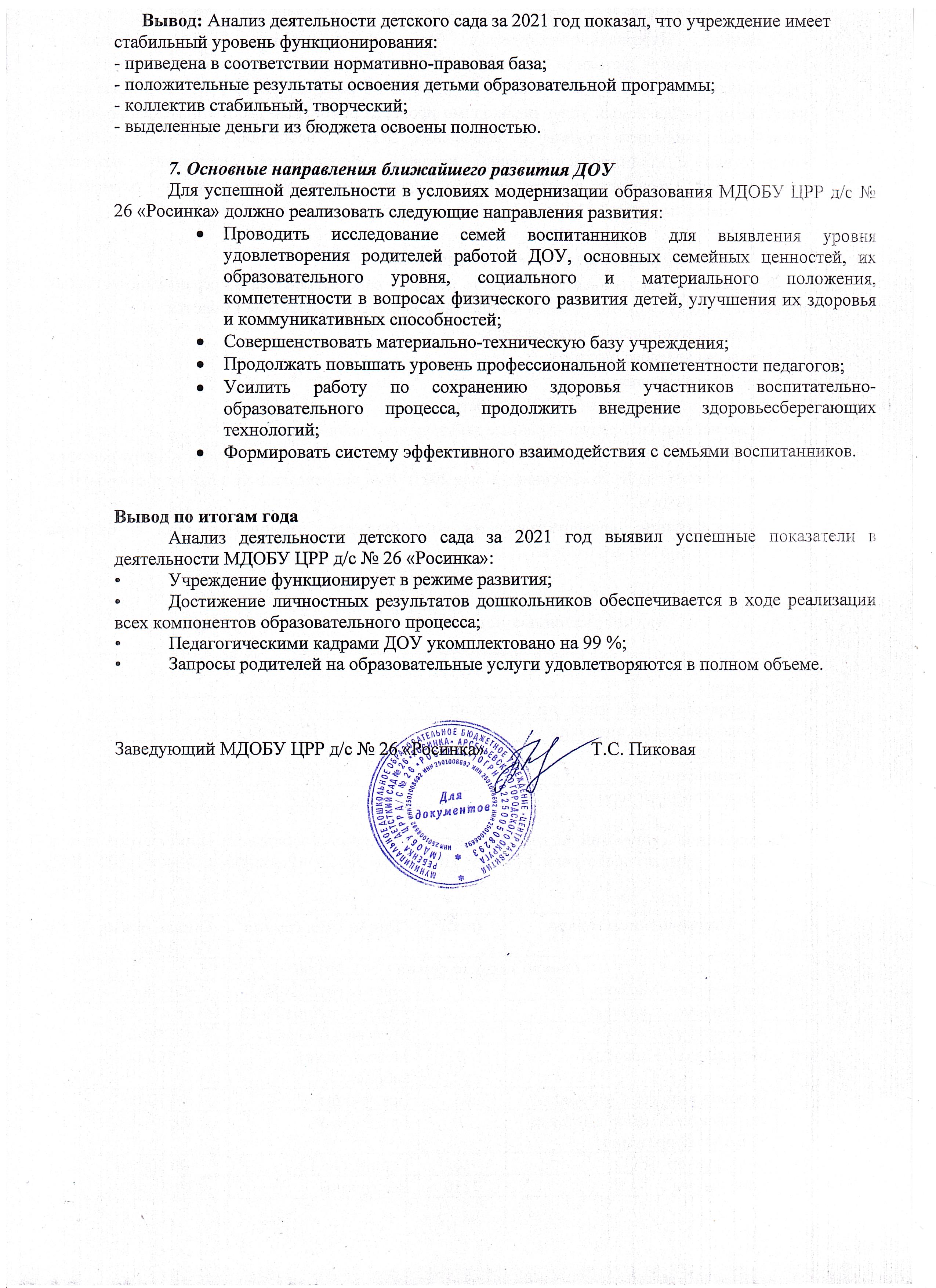   Вывод: Анализ деятельности детского сада за 2021 год показал, что учреждение имеет стабильный уровень функционирования:- приведена в соответствии нормативно-правовая база;- положительные результаты освоения детьми образовательной программы;- коллектив стабильный, творческий;- выделенные деньги из бюджета освоены полностью.7. Основные направления ближайшего развития ДОУДля успешной деятельности в условиях модернизации образования МДОБУ ЦРР д/с № 26 «Росинка» должно реализовать следующие направления развития:Проводить исследование семей воспитанников для выявления уровня удовлетворения родителей работой ДОУ, основных семейных ценностей, их образовательного уровня, социального и материального положения, компетентности в вопросах физического развития детей, улучшения их здоровья и коммуникативных способностей;Совершенствовать материально-техническую базу учреждения;Продолжать повышать уровень профессиональной компетентности педагогов;Усилить работу по сохранению здоровья участников воспитательно-образовательного процесса, продолжить внедрение здоровьесберегающих технологий;Формировать систему эффективного взаимодействия с семьями воспитанников.Вывод по итогам года	Анализ деятельности детского сада за 2021 год выявил успешные показатели в деятельности МДОБУ ЦРР д/с № 26 «Росинка»:•	Учреждение функционирует в режиме развития;•	Достижение личностных результатов дошкольников обеспечивается в ходе реализации всех компонентов образовательного процесса;•	Педагогическими кадрами ДОУ укомплектовано на 99 %;•	Запросы родителей на образовательные услуги удовлетворяются в полном объеме.Заведующий МДОБУ ЦРР д/с № 26 «Росинка»                       Т.С. Пиковая              СОГЛАСОВАНОПедагогическим советомМДОБУ ЦРР д/с № 26 «Росинка»(протокол № _3  от « 24 » февраля 2022 г.УТВЕРЖДАЮЗаведующий МДОБУ ЦРР д/с № 26 «Росинка»_____________Т.С. ПиковаяПриказ № 17/1-а от «01 » марта  2022 г.Наименование образовательной организацииМуниципальное дошкольное образовательное бюджетное учреждение «Центр развития ребенка - детский сад № 26 «Росинка» Арсеньевского городского округа (МДОБУ ЦРР д/с № 26 «Росинка»)РуководительПиковая Татьяна СергеевнаАдрес организации692331, Приморский край, г. Арсеньев, ул. Ломоносова, 78   Телефон, факс8(42361)4-13-95Адрес электронной почтыmdou-26@mail.ru Дата создания1984 г.ЛицензияНа осуществление образовательной деятельности от 19 декабря 2016 г., № 443, серия 25П01 № 0001846Наименование Учредителя образовательного организацияАрсеньевский городской округ в лице управления имущественных отношений администрации АГО (далее – Учредитель).Местонахождение692337, Приморский край, г. Арсеньев, ул. Ленинская, 8.   График работыПонедельник-пятница с 08:30 до 17:30Перерыв на обед с 12:30 до 13:30Суббота, воскресенье - выходнойТелефон, факс8(42361)4-25-97Адрес сайта в сети Интернетhttp://ars.town/contacts/ Адрес электронной почтыadm@ars.town Учредителем (собственником имущества) МДОБУ ЦРР д/с № 26 «Росинка» является Арсеньевский городской округ. От имени Арсеньевского городского округа функции и полномочия учредителя (собственника имущества) МДОБУ ЦРР д/с № 26 «Росинка» в пределах своей компетенции осуществляют администрация Арсеньевского городского округа, Управление имущественных отношений администрации Арсеньевского городского округа и  Управление образования Арсеньевского городского округа.Учредителем (собственником имущества) МДОБУ ЦРР д/с № 26 «Росинка» является Арсеньевский городской округ. От имени Арсеньевского городского округа функции и полномочия учредителя (собственника имущества) МДОБУ ЦРР д/с № 26 «Росинка» в пределах своей компетенции осуществляют администрация Арсеньевского городского округа, Управление имущественных отношений администрации Арсеньевского городского округа и  Управление образования Арсеньевского городского округа.Наименование Управление образования Администрации Арсеньевского городского округа Местонахождение692337, Приморский край, г. Арсеньев, ул. Октябрьская, 28/2   График работыПонедельник-пятница с 08:30 до 17:30Перерыв на обед с 12:30 до 13:30Суббота, воскресенье - выходнойТелефон, факс8(42361)4-23-15Адрес сайта в сети Интернетhttp://ars.town/about/struktura/upravlenie-obrazovaniya/priyem-grazhdan.phpАдрес электронной почтыua@ars.town Учредителем (собственником имущества) МДОБУ ЦРР д/с № 26 «Росинка» является Арсеньевский городской округ. От имени Арсеньевского городского округа функции и полномочия учредителя (собственника имущества) МДОБУ ЦРР д/с № 26 «Росинка» в пределах своей компетенции осуществляют администрация Арсеньевского городского округа, Управление имущественных отношений администрации Арсеньевского городского округа и  Управление образования Арсеньевского городского округа.Учредителем (собственником имущества) МДОБУ ЦРР д/с № 26 «Росинка» является Арсеньевский городской округ. От имени Арсеньевского городского округа функции и полномочия учредителя (собственника имущества) МДОБУ ЦРР д/с № 26 «Росинка» в пределах своей компетенции осуществляют администрация Арсеньевского городского округа, Управление имущественных отношений администрации Арсеньевского городского округа и  Управление образования Арсеньевского городского округа.Возрастная группаГод рожденияФактПервая младшая № 2201523Вторая младшая № 1201625Средняя группа №  9201723Средняя группа № 10201723Старшая группа № 6201621Старшая группа № 7201624Подготовительная группа № 4201521Подготовительная группа № 8201519Наименование органаОсновные функцииСовет родителейСодействует организации родительских собраний, клубов и других мероприятий.Совместно с заведующим и старшим воспитателем решают вопросы о поощрении наиболее активных представителей родительской общественностиПрофессиональный союз МДОБУ Предоставление защиты социально – трудовых прав и профессиональных интересов членов профсоюза. Разработка и согласование нормативно- правовых документов учреждения, имеющих отношение к выполнению трудового законодательства.Контроль за исполнением законодательства.Направления развитияПомещения и их оснащения1. Физическое развитие1. Спортивный зал (оснащён необходимым спортивным оборудованием и инвентарём). 2.Физкультурные уголки в каждой возрастной группе.3. Спортивно-игровая площадка.2. Социально-коммуникативное1. Центры сюжетно - ролевых игр (во всех возрастных группах). 2. Гендерные уголки (во всех возрастных группах). 3. Центры ОБЖ и ПДД (во всех возрастных группах). 4. Коллекции тематических альбомов (во всех возрастных группах), выставки работ воспитанников3. Познавательное развитие1. Учебная зона в каждой группе2. Центры-лаборатории (в старших, подготовительных группах). 3. Библиотеки детской литературы в группах.4. Центры конструирования (во всех возрастных группах). 5. Уголки природы (во всех возрастных группах). 6. Центры познавательного развития.4.Художественно-эстетическое развитие1. Выставка детских рисунков. 2. Центры ИЗО деятельности во всех возрастных группах. 3.Центры театрализованной деятельности (в каждой возрастной группе). 4. Центры ручного труда5. Речевое развитие1. Учебная зона в каждой группе 2. Центры- лаборатории (в старших, подготовительных группах). 3. Библиотеки детской литературы в группах.Всего детейI группаII группаIII группаIV группа17911148191Уровень развития интегративных качествУровень развития интегративных качествУровень развития интегративных качествУровень развития интегративных качествУровень развития интегративных качествУровень развития интегративных качествУровень развития интегративных качествУровень развития интегративных качествУровень развития интегративных качествФизическое развитиеЛюбознательность, активностьЭмоциональность, отзывчивостьОвладение средствами общения и способами взаимодействия со взрослымиСпособность управлять своим поведением и умением планировать свои действияСпособность решать интеллектуальные и личностные задачиПредставление о себе, семье, обществе, государстве, мире и природеОвладение предпосылками учебной деятельностиИтоговый результат:90 %86 %98 %96 %73 %88 %93 %91 %89,5 %Образовательная областьУровень  Социально-коммуни-кативноеразвитиеРечевое развитиеПознавательноеразвитиеХудожественно-эстетическоеразвитиеФизическое развитиеВысокий 43,5 %47,9 %47,9 %52,1 %47,9 %Средний 56,5 %52,1 %52,1 %47,3 %52,1 %Низкий -----Образовательная областьУровень  Социально-коммуни-кативноеразвитиеРечевое развитиеПознавательноеразвитиеХудожественно-эстетическоеразвитиеФизическое развитиеВысокий 65,5 %47,3 %53,3 %50,6 %50,6 %Средний 34,5 %47,9 %46,7 %49,4 %49,4 %Низкий -4,8 %---Образовательная областьУровень  Социально-коммуни-кативноеразвитиеРечевое развитиеПознавательноеразвитиеХудожественно-эстетическоеразвитиеФизическое развитиеВысокий 45 %29,5 %40,5 %40,5 %42 %Средний 55 %70,5 %59,5 %59,5 %58 %Низкий -----Образовательная областьУровень  Социально-коммуни-кативноеразвитиеРечевое развитиеПознавательноеразвитиеХудожественно-эстетическоеразвитиеФизическое развитиеВысокий 73,8 %42,6 %76 %69 %71,5 %Средний 26,2 % 57,4 %24 %31 %28,5 %Низкий -----Образовательная областьУровень  Социально-коммуни-кативноеразвитиеРечевое развитиеПознавательноеразвитиеХудожественно-эстетическоеразвитиеФизическое развитиеВысокий 48,8 %41,8 %43,3 %46 %48,7 %Средний 51,2 %58,2 %56,7 %54 %51,3 %Низкий -----Образовательные областиВысокий уровеньСредний уровеньНизкийуровень Социально-коммуникативное развитие55,3 %44,7 %0 % Речевое развитие41,8 % 57,1 %1,1 %Художественно-эстетическое развитие                                                  52,2 %47,8 %0 %Познавательное развитие                                                     51,6 %48,4 %0 %Физическое развитие                                              52,1%47,9 %0 %ИТОГО по ДОУ50,6 %49,1 %0,3 %№ п/пНаименование конкурсаФорма участия 
(очное или заочное/дистанционное)Результативность (участник, призовые места)Количество балловМЕЖДУНАРОДНЫЙ  УРОВЕНЬМЕЖДУНАРОДНЫЙ  УРОВЕНЬМЕЖДУНАРОДНЫЙ  УРОВЕНЬМЕЖДУНАРОДНЫЙ  УРОВЕНЬМЕЖДУНАРОДНЫЙ  УРОВЕНЬ1VI Международный конкурс «Ты гений» номинация «Наши папы – наша гордость»Заочное Победитель2*10=202IX Международного конкурса для детей и молодежи «Мы можем»Заочное Призер 1*7=73Международный комитет Фэйр Плэй» «Лучший рисунок о Фэйр Плэй»Заочное Участие 5*5=254Международный конкурс семейного творчества «Рисуем с детьми вечный огонь»Заочное Участие 4*5=205Международный конкурс семейного творчества «Синий платочек»Заочное Участие 8*5=406Международный STEAM практикум «Детская научно практическая конференция»Дистанционное Участие 12*5=607Международный STEAM конкурс «Наш Марсомобиль»Заочное Участие 8*5=45Итого:217ВСЕРОССИЙСКИЙ УРОВЕНЬВСЕРОССИЙСКИЙ УРОВЕНЬВСЕРОССИЙСКИЙ УРОВЕНЬ1Тестирование «Радуга Талантов»Дистанционное Победитель 2*10=202Всероссийский детский конкурс зимних и новогодних поделок «Талант Педагога»Заочное Победитель 1*10=103Всероссийская викторина «Время знаний» «Знатоки правил пожарной безопасности»Дистанционное Победитель 1*10=104Всероссийский конкурс «Творчество и интеллект» Наш необъятный космос»Заочное Призер 1*7=75 Всероссийская акция «Мечты о космосе»Заочное Участие 15*5=756Всероссийский творческий конкурс к 76 летию Великой Победы «Мы помним и гордимся»Заочное Участие 1*5=5Итого:127КРАЕВОЙ  УРОВЕНЬКРАЕВОЙ  УРОВЕНЬКРАЕВОЙ  УРОВЕНЬКРАЕВОЙ  УРОВЕНЬКРАЕВОЙ  УРОВЕНЬ1Краевой фестиваль талантов «Достань свою звезду» конкурс «Город поет»Дистанционное  Призеры 7*3=212Конкурс чтецов «Колокола мужества» - 80 лет со дня начала ВОВДистанционное  Участники10*5=503Епархиальный конкурс русской словесности «Лира добра»Заочное Участник 1*5=54Межрегиональная акция «Громко хлопая в ладоши…» 75 лет со дня рождения Михаила Яснова Заочное Участники 53*5=2655Епархиальный конкурс детского творчества «Пасха Красная»Заочное Победитель Участники 1*10=106*5=356Краевой фестиваль талантов «Достань свою звезду» «город мастеров – 2021»Заочное Призеры Участники 12*10=202*5=10Итого:416МУНИЦИПАЛЬНЫЙ  УРОВЕНЬМУНИЦИПАЛЬНЫЙ  УРОВЕНЬМУНИЦИПАЛЬНЫЙ  УРОВЕНЬМУНИЦИПАЛЬНЫЙ  УРОВЕНЬМУНИЦИПАЛЬНЫЙ  УРОВЕНЬ1Соревнования по лыжным гонкам и метанию снежков (кустовые)Очное ПобедительПризерыУчастники20*1=2015*2=301*10=202Соревнования по лыжным гонкам и метанию снежков (городские)Очное Участники 2*10=203Городской конкурс моделей военной техники «Боевая техника России»Заочное Участники 2*10=204Городской творческий конкурс «Твой путь к чистой планете» МОБУ ДО «ЦВР»Заочное ПризерУчастники 1*15=153*10=305Фестиваль патриотической песни «Служить России!»Очное Участие 18*10=1806Городской конкурс фотографий «Я мамочку люблю»Заочное Участие 3*10=307Городская выставка прикладного творчества «Русская матрешка»Заочное Участие 3*10=308Городской онлайн конкурс «Мой лучший друг» ДЮОО «Синяя птица» и отделение ЦВРЗаочное Участие 13*10=1309Городской конкурс рисунков «Вода, вода…Кругом вода» МОБУ ДО «ЦВР»Заочное Участие 6*10=6010Городская акция «Береги себя! От Москвы до Вдадивостока! От Рязани до Арсеньева!»»Заочное Участие 18*10=18011Городской конкурс детского рисунка на тему "Ангел-хранитель» музей истории города АрсеньеваЗаочное Участие 9*10=9012Городской фестиваль лего конструирования «Юный инженер»Очное Участие 6*10=6013Городские соревнования по мини - футболуОчное Участие 8*10=8014Городская акция памяти «Красная гвоздика 2021»Заочное Участие 6*10=6015Городская акция «Спаси ребенка»Очное Участие 24*10=24016Городская акция «Флаг – наша гордость и слава»Очное Участие 12*10=12017Городская спартакиада среди дошкольников приуроченная к празднованию дня города.Очное Участие 10*10=10018«Ярмарка хоров» фестиваль духовно-патриотической песниОчное Призеры 21*15=31519Экологический марафон «Большая Сихоте Алинская экспедиция»Заочное Призер Участие 1*15=1511*10=11020Конкурс елочных игрушек от кафе «Пиллигрим»Заочное Участие 11*10=11021Городской конкурс семейного творчества «Новогодняя сказка»Заочное Участие 10*2=20Итого:Итого:Итого:Итого:2085Общий итог:Общий итог:Общий итог:Общий итог:2845№Наименование ДОПНаправленность Возраст детейСрок обученияФорма обученияФинансирование 1.«Звонкий голосок»Художественно – эстетическое развитие4-7 лет1 г.Очная По договору об образовании за счет средств физических и (или) юридических лиц.2.«Здоровячок»Художественно – эстетическое развитие5-6 лет1 г.ОчнаяПо договору об образовании за счет средств физических и (или) юридических лиц.3.«Любознай-ка»Художественно – эстетическое развитие3-4 года1 г.ОчнаяПо договору об образовании за счет средств физических и (или) юридических лиц.4.«Играем и учимся»Художественно – эстетическое развитие6-7 лет1 г. ОчнаяПо договору об образовании за счет средств физических и (или) юридических лиц.5.«Веселая аэробика»Физическое развитие4-7 лет1 г.ОчнаяПо договору об образовании за счет средств физических и (или) юридических лиц.6.«Очумелые ручки»Художественно – эстетическое развитие4-5 лет1 г.Очная По договору об образовании за счет средств физических и (или) юридических лиц.7. «Пластилиновая фантазия»Художественно – эстетическое развитие4-5 лет1 г.Очная По договору об образовании за счет средств физических и (или) юридических лиц.8.«Волшебный квиллинг»Художественно – эстетическое развитие5-6 лет1 г.Очная По договору об образовании за счет средств физических и (или) юридических лиц.9.«Шашки»Физическое развитие4-7 лет1 г.ОчнаяНа бюджетной основе.10.«ЛЕГО конструирование»Художественно – эстетическое развитие5-6 лет1 г.Очная На бюджетной основе.Официальные конкурсные мероприятия 
(конкурсы ПРОФЕССИОНАЛЬНЫЕ, а не творческие)Официальные конкурсные мероприятия 
(конкурсы ПРОФЕССИОНАЛЬНЫЕ, а не творческие)Официальные конкурсные мероприятия 
(конкурсы ПРОФЕССИОНАЛЬНЫЕ, а не творческие)Официальные конкурсные мероприятия 
(конкурсы ПРОФЕССИОНАЛЬНЫЕ, а не творческие)Официальные конкурсные мероприятия 
(конкурсы ПРОФЕССИОНАЛЬНЫЕ, а не творческие)Официальные конкурсные мероприятия 
(конкурсы ПРОФЕССИОНАЛЬНЫЕ, а не творческие)Название мероприятияДата проведенияуровень уровень количество участников количество победителей, призеровМуниципальный профессиональный конкурс педагогического мастерства «Педагог года – 2021»24.12.2021городскойгородской21Методическая активностьМетодическая активностьМетодическая активностьМетодическая активностьМетодическая активностьМетодическая активностьНазвание мероприятияДата проведенияуровень количество участников (слушателей)количество участников (слушателей)количество выступающих (распространяли опыт)Обучение по дополнительной профессиональной программе повышения квалификации «Проектирование рабочей программы воспитания дошкольной образовательной организации в условиях внесения изменений в 273-ФЗ «Об образовании в Российской Федерации»4-5 февраля 2021 г-330II Всероссийский форум «Воспитатели России» «Воспитаем здорового ребенка. Регионы»16.04.2021 г.Всероссийский 11110Обучение по дополнительной профессиональной программе повышения квалификации «Инструменты и процедуры оценки качества дошкольного образования».12-13 мая 2021Краевой 220Предъявление опыта работы в рамках дополнительной профессиональной программы повышения квалификации «Методическое сопровождение деятельности ДОО в контексте региональной политики»2-9 апреля 2021Краевой 110Вебинар «Воспитатель года 2021»16.04.2021 г.Краевой 990ООО «Центр инновационного образования и воспитания» Единый урок.  «Обеспечение санитарно – эпидемиологических требований к образовательным организациям согласно СП 2.4.3648-20» Апрель Всероссийский 11110ООО «Центр инновационного образования и воспитания» Единый урок.  Профилактика гриппа и острых респираторных вирусных инфекций, в том числе новой коронавирусной инфекции (COVID – 19)» Апрель Всероссийский 11110ООО «Центр инновационного образования и воспитания» Единый урок.  «Навыки оказания первой помощи в образовательных организациях» Апрель Всероссийский110Августовская конференцияАвгуст Городской 222Педагогический образовательный форум «Образование приморья 2030» Территория равных возможностейСентябрь Краевой 110АНО ДО образовательный центр «Развитие» обучение по дополнительной профессиональной программе «Формирование эмоциональной грамотности у детей дошкольного возраста»20 ноября 2021 Краевой 2 2 0АНО ДО образовательный центр «Развитие» обучение по дополнительной профессиональной программе «Актуальные вопросы аттестации педагога дошкольного образования в современных условиях»29 ноября 2021 Краевой 220Обучение по дополнительной профессиональной программе повышения квалификации в МБУ ИМЦ «Развитие» г. Находка «Предпосылки формирования функциональной грамотности в детском саду»04.11-04.12.2021Краевой 110Семинар практикум «Марафон функциональной грамотности»21.12.2021Городской 222Обучение по санитарно-просветительской программе «Основы здорового питания для дошкольников»Декабрь 2021 Всероссийский 880Старше 50 лет5От 31 до 50 лет8До 30 лет011 лет и более11От 6 лет до 10 лет1До 5 лет1Высшее4Средне-специальное9Обучаются0Высшая категория4Первая категория6Соответствие с занимаемой должностью2Нет категории1№Параметры Количество 1.Методическая литература2292.Детская художественная литература123.Специализированные программы и пособия104.Мультимедийное сопровождение 785.Электронные издания696. Дидактический материал61Всего:Всего:459Доступ к информационным системам и информационно – телекоммуникационным сетямИмеется у административных и педагогических работников ДОУ.Сведения о провайдереПАО «Подряд»Скорость «Интернет»До 50  Мбит/секКоличество автоматизированных рабочих мест для административного персонала2 компьютеровКоличество автоматизированных рабочих мест для педагогического персонала6 ноутбука№   Наименование приобретенного оборудования Сумма1Двери  30000-002Противопожарная дверь для гладильни28000-003Холодильник на пищеблок12100-004Водонагреватель 17000-005Светильники 4978-006Бесконтактный термометр 3950-00№п/пНаименование товараНаименование товара(шт.)Возрастная группаОбщая сумма(руб.)Общая годовая сумма – 512 393,00Общая годовая сумма – 512 393,00Общая годовая сумма – 512 393,00Общая годовая сумма – 512 393,001Детский лаз «Малыш»Детский лаз «Малыш»1участок группы № 245 258,002Детский лаз «Спартак»Детский лаз «Спартак»1участок группы № 1066 432,00Аудиоколонка Аудиоколонка 1Музыкальный зал17 100-0010Методическое пособие Методическое пособие 8Методический кабинет3 390-00Игровой выносной материал  Игровой выносной материал  45Все группы9 210-00Развивающий набор «Детская STEAM лаборатория» Развивающий набор «Детская STEAM лаборатория» 3Группа № 999 993-0011Конструктор ЛЕГОКонструктор ЛЕГО10Кабинет № 12 190 300-0013Канцтовары Канцтовары 1110Все группы80 710-00